ARMENIA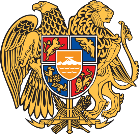 November 6, 201728th Session of the UPR Working GroupReview of Czech RepublicArmenia warmly welcomes the delegation of the Czech Republic and thanks for the presentation of the national report. We welcome the efforts directed towards the implementation of the vast majority of recommendations accepted during the second cycle of the UPR.Armenia commends the Czech Republic for the steps undertaken to combat racism and hatred, including via stipulating criminal responsibility for incitement of hatred against a group of people or suppressing their rights and freedoms, including via addressing crimes against humanity, such as genocide. This is an important contribution to combating impunity and prevention efforts in the area.Armenia welcomes the measures undertaken to promote gender equality and to ensure inclusive education for all. We also note with appreciation the National Strategy for Combating Trafficking in Human Beings for 2016–2019, as well as its focus on work exploitation and combating trafficking of children. We recommend the Czech Republic to take further steps to ensure accountability for perpetrators of trafficking in persons. In conclusion, we wish the Czech Republic a successful review.